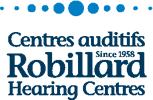 Audiologist 
Robillard Hearing Centres – Ottawa, Perth, Carleton PlaceOverview
We are currently looking to add to our dynamic team of audiologists. We are looking to hire audiologists for several locations within Ottawa and Lanark County.Education
Master's Degree in AudiologySkillsAbility to pay close attention to detail with a high degree of accuracy.Ability to work quickly, accurately and independently in a fast paced environment.Excellent communication skills with the ability to communicate detailed or technical information clearly, accurately and concisely.Experience interacting with customers/clients.Local travel to other Robillard locations may be required occasionally.Experience
1 year +Robillard BenefitsMoving allowance may be provided *Competitive base salary, plus additional compensation programsBenefits include: Health, Dental, Life Insurance, Long and Short Term Disability, and moreFull marketing support that promotes availability and quality affordable hearingCareer mobility, flexible positions and working hours* financial assistance for relocation provided based on individual situationsAbout Robillard Hearing Centres
Robillard Hearing Centres has been providing the National Capital Region with quality hearing health care since 1958. Robillard’s stewardship and longevity is a testament to its unwavering focus on core principles that remain at the heart of the organization: integrity, dedication, and dignity.How to Apply
Please send your cover letter and CV to - gail@hearingisbelieving.com